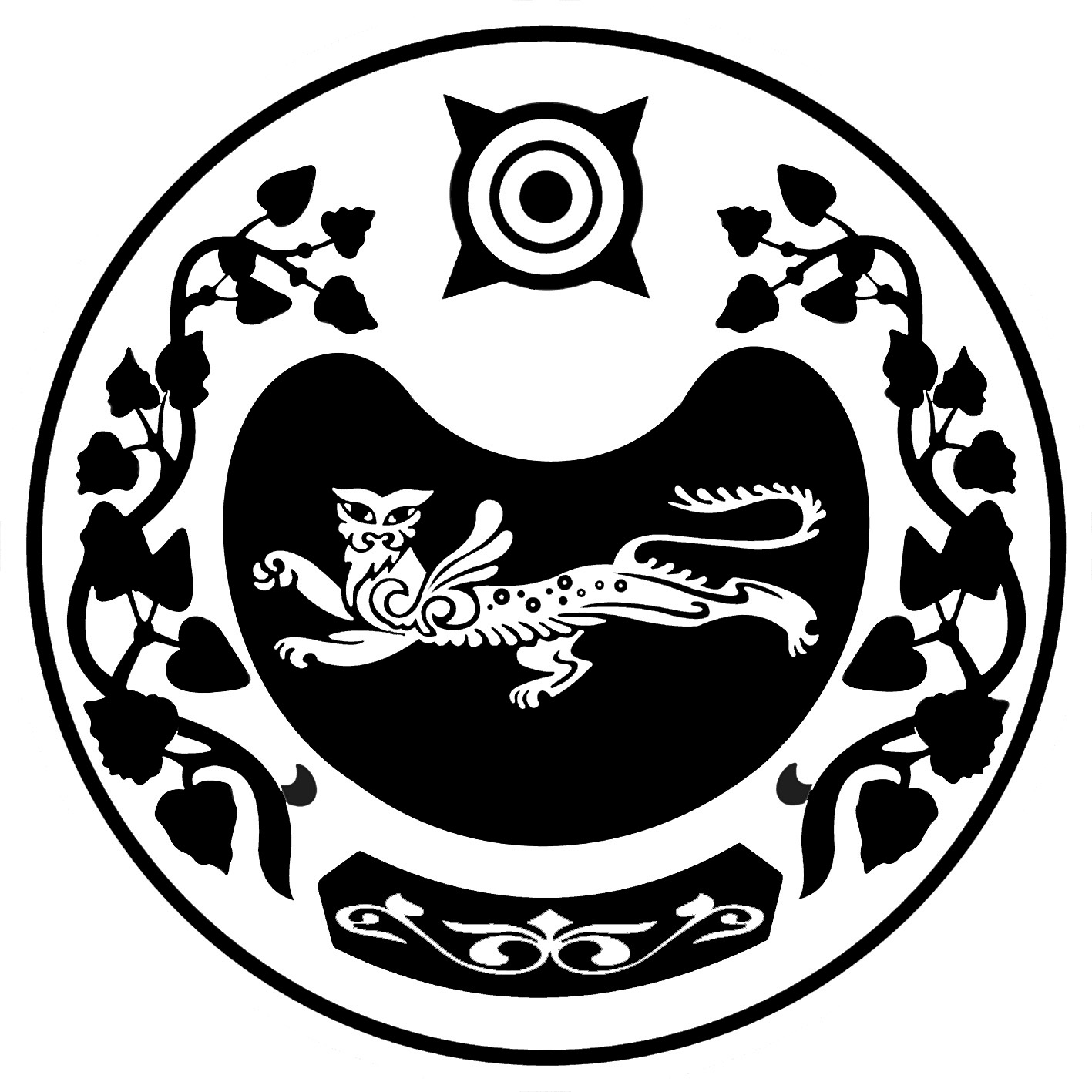   Р Е Ш Е Н И Е                     от 19.11.2015 года                           с. Калинино                             № 16Об установлении на территории муниципального образования Калининский сельсовет налога на имущество физических лиц.В соответствии с Федеральными законами от 6 октября 2003 г. № 131-ФЗ «Об общих принципах организации местного самоуправления в Российской Федерации» от 04 октября 2014 г. № 284-ФЗ «О внесении изменений в статьи 12 и 85 части первой и часть вторую Налогового кодекса Российской Федерации и признании утратившим силу Закона Российской Федерации «О налогах на имущество физических лиц» и главой 32 части второй Налогового кодекса Российской Федерации, Законом Закон Республики Хакасия от 14.07.2015 N 64-ЗРХ "Об установлении единой даты начала применения на территории Республики Хакасия порядка определения налоговой базы по налогу на имущество физических лиц исходя из кадастровой стоимости объектов налогообложения»,  руководствуясь Уставом муниципального образования Калининский	 сельсовет, Совет депутатов Калининского сельсовета РЕШИЛ:1.	Установить и ввести в действие с 1 января 2016 года на территории
муниципального образования Калининский сельсовет налог на имущество физических лиц (далее - налог).2.	Установить, что налоговая база по налогу в отношении объектов
налогообложения определяется исходя из их кадастровой стоимости.4.	Установить следующие налоговые ставки по налогу:4.1.  0,1  процента в отношении жилых домов;4.2.  0,1  процента в отношении жилых помещений;4.3.  0,1   процента   в   отношении   объектов   незавершенногостроительства в случае, если проектируемым назначением таких объектов является жилой дом;4.4.  0,1  процента в отношении единых недвижимых комплексов, всостав, которых входит хотя бы одно жилое помещение (жилой дом);4.5. 0,1  процента в отношении гаражей и машино-мест;4.6.  0,1  процента в отношении хозяйственных строений илисооружений, площадь каждого из которых не превышает 50 квадратных метров и которые расположены на земельных участках, предоставленных для ведения личного подсобного, дачного хозяйства, огородничества, садоводства или индивидуального жилищного строительства;           4.7. 2,0 процента в отношении объектов налогообложения, включенных в перечень, определяемый в соответствии с пунктом 7 статьи 378²  Налогового кодекса Российской Федерации, в отношении объектов налогообложения, предусмотренных абзацем вторым пункта 10 статьи 378²  Налогового кодекса Российской Федерации;          4.8. 2,0 процента  в отношении объектов налогообложения, кадастровая стоимость каждого из которых превышает 300 миллионов рублей;          4.9. 0,5 процента в отношении  прочих объектов налогообложения.           5. Признать утратившим силу с 01.01.2016 года решение Совета депутатов Калининского сельсовета от 25.11.2014 года № 36 « Об установлении налога на имущество физических лиц на территории муниципального образования Калининский сельсовет».6.	Настоящее решение вступает в силу по истечении одного месяца со дня его официального опубликования, но не ранее 1 января 2016 года. 7. Направить настоящее решение для опубликования в газете «Усть – Абаканские известия».ГлаваКалининского сельсовета                                                     И.А. Сажин.СОВЕТ ДЕПУТАТОВ КАЛИНИНСКОГО  СЕЛЬСОВЕТА